DEĞERLENDİRME KRİTERLERİ VE PUANLAMA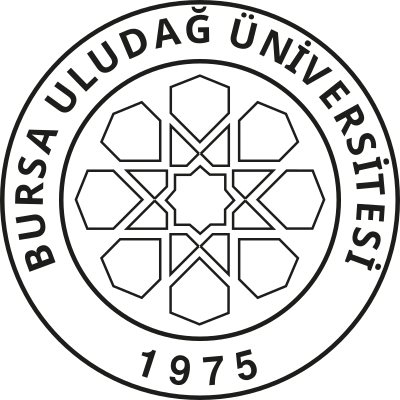 BURSA ULUDAĞ ÜNİVERSİTESİZİRAAT FAKÜLTESİ PEYZAJ MİMARLIĞI BÖLÜMÜ202__ / 202__ EĞİTİM & ÖĞRETİM YILI BAHAR DÖNEMİMEZUNİYET PROJESİ II JÜRİ DEĞERLENDİRME FORMU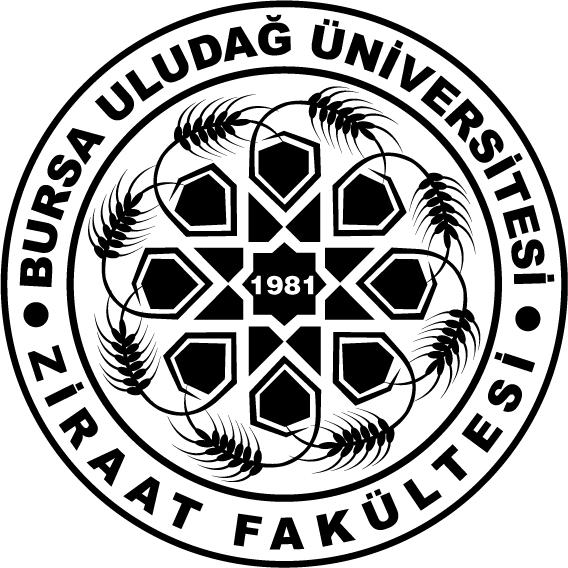 Bölümü: Peyzaj MimarlığıDeğerlendirme ve Sunum Tarihi:Öğrencinin Adı Soyadı ve Numarası:Öğrencinin Adı Soyadı ve Numarası:Danışman:Danışman:Değerlendirmeyi Yapan Jüri Üyesi:Değerlendirmeyi Yapan Jüri Üyesi:Projenin Adı:Projenin Adı:Bilimsel Yeterlilik (20 puan)AğırlıkNotNotNotNotBilimsel Yeterlilik (20 puan)AğırlıkJ1J2YSSOrt.Mezuniyet Projesi II amaçlarının belirlenmiş olması ve bu amaçlar doğrultusunda tasarlanmış olması2Yeterli literatür taramasının yapılmış olması3Öğrenim gördüğü programın eğitim amaçlarına uygunluğu2Etik ilkelere uygun davranma, mesleki ve etik sorumluluk bilincini yansıtması3Çalışmada uygulanan yöntemlerin bu amaçları başarmak için doğru seçilmiş, mesleğin gerektirdiği çağdaş yöntem ve araçları kullanabilme becerisinin kanıtlanmış olması2Sunulan fikirlerin özgün ve yaratıcı düşünceler içermesi2Bölümüyle ilgili temel bilgileri kullanarak araştırma sorusunu oluşturma, problemi saptama, tanımlama ve model kurma becerisi2Çözümleri ve sonuçları doğru bir biçimde yorumlama ve tartışma becerisi2Kaynak kullanımının doğruluğu ve yeterliliği2Bilimsel Yeterlilik Toplam Puan20Planlama Yeterlilik (20 puan)Planlama Yeterlilik (20 puan)Planlama Yeterlilik (20 puan)Planlama Yeterlilik (20 puan)Planlama Yeterlilik (20 puan)Planlama Yeterlilik (20 puan)Alan analizlerinin yapılması10Alan kullanım kararlarının yeterliliği10Planlama Yeterliliği Toplam Puan20Tasarım Yeterlilik (30 puan)Tasarım Yeterlilik (30 puan)Tasarım Yeterlilik (30 puan)Tasarım Yeterlilik (30 puan)Tasarım Yeterlilik (30 puan)Tasarım Yeterlilik (30 puan)Sörvey paftalarının hazırlanması3Tema-Konsept paftasının hazırlanması3Tasarım Kararlarının kavramsal şemalarla açıklanması4Yapısal Projenin hazırlanması4Bitkisel Projenin hazırlanması4Kesit-Görünüş/Silüet- Perspektif paftalarının hazırlanması4Detay paftalarının hazırlanması43D görsellerinin sunulması4Tasarım Yeterliliği Toplam Puan30Sunum Yeterliliği (30 puan)Sunum Yeterliliği (30 puan)Sunum Yeterliliği (30 puan)Sunum Yeterliliği (30 puan)Sunum Yeterliliği (30 puan)Sunum Yeterliliği (30 puan)Sunum paftalarının nitelikli teslimi6Görsel ekipman etkin bir şekilde kullanıldı, bilişim teknolojisinden yararlanıldı6Proje alanı ve konusuna uygun kavramların doğru ve açık bir şekilde kullanılması6Sunumun akıcı ve anlaşılır bir biçimde sürenin etkin şekilde kullanılarak aktarılması6Sorulan sorulara doğru ve açık bir şekilde cevap verilmesi6Sunum Yeterliliği Toplam Puan30Toplam_____/ 100BAŞARI NOTUBaşarı Notu (Mutlak)Harf Notu90-100AA80-89BA75-79BB70-74CB60-69CC55-59DC50-54DD40-49FD0-39FF